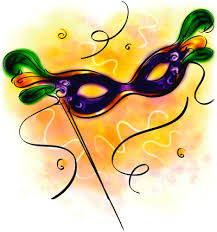 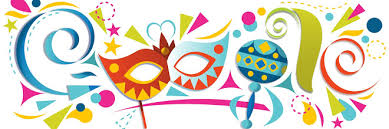 JELOVNIKod 24. 2. do 28. 2. 2020.Ponedjeljak, 24. 2.DoručakMaslac, med, kruh, mlijeko (shema mlijeka), bananeRučak Miješano varivo s piletinom i knedlama od griza, kruhUžina Zdenka sir, slani klipić, mlijekoUtorak, 25. 2.DoručakKrafne (za sve učenike), kakao, voće (shema voća)Ručak Pečeni pureći file, mlinci, zelena salata, voćeUžinaSir, šunka, kruh, voćeSrijeda, 26. 2.DoručakKukuruzni klipić, jogurt, voće RučakTuna u umaku od rajčice, tijesto, kiseli krastavciUžinaKolač crno-bijeli svijet, mlijeko, voćeČetvrtak, 27. 2.DoručakHrenovka, pecivo, čaj s medom i limunom, voćeRučakPureća rolada, slani krumpir, kupus salataUžinaABC namaz, kruh, sok, voćePetak, 28. 2.DoručakSvježi sir i vrhnje, čaj s medom i limunom, voćeRučakMedaljoni od špinata, rizi-bizi, cikla salataUžinaLisnato - čoko vanilija, voće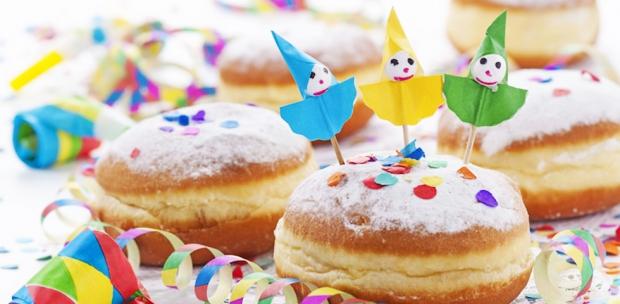 